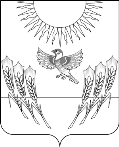 СОВЕТ НАРОДНЫХ ДЕПУТАТОВВоробьевского муниципального района ВОРОНЕЖСКОЙ ОБЛАСТИР Е Ш Е Н И Еот 19.10.2021 г.   № 35	 с. ВоробьевкаО порядке ведения перечня видов муниципального контроля и органов местного самоуправления, уполномоченных на их осуществление на территории Воробьевского муниципального района В соответствии со статьей 17.1 Федерального закона от 06.10.2003 года № 131-ФЗ «Об общих принципах организации местного самоуправления в Российской Федерации», пунктом 1 части 2 статьи 6 Федерального закона от 26.12.2008 года № 294-ФЗ «О защите прав юридических лиц и индивидуальных предпринимателей при осуществлении государственного контроля (надзора) и муниципального контроля», Совет народных депутатов Р Е Ш И Л :1. Утвердить прилагаемый Порядок ведения перечня видов муниципального контроля и органов местного самоуправления, уполномоченных на их осуществление на территории Воробьевского муниципального района. 2. Определить администрацию Воробьевского муниципального района уполномоченным органом по формированию и ведению перечня видов муниципального контроля и органов местного самоуправления, уполномоченных на их осуществление на территории Воробьевского муниципального района. 3. Опубликовать настоящее решение в муниципальном средстве массовой информации «Воробьевский муниципальный вестник».Председатель Совета народных депутатов 						В.А. ЛасуковГлава Воробьевского муниципального района					М.П. ГордиенкоУТВЕРЖДЕНрешением Совета народных депутатов Воробьевского муниципального района от 19.10.2021 г. № 35Порядокведения перечня видов муниципального контроля и органов местногосамоуправления, уполномоченных на их осуществление на территорииВоробьевского муниципального района 1. Настоящий Порядок ведения перечня видов муниципального контроля и органов местного самоуправления, уполномоченных на их осуществление на территории Воробьевского муниципального района (далее - Порядок), разработан в соответствии с требованиями Федеральных законов от 06.10.2003 года № 131-ФЗ «Об общих принципах организации местного самоуправления в Российской Федерации», от 26.12.2008 года № 294-ФЗ «О защите прав юридических лиц и индивидуальных предпринимателей при осуществлении государственного контроля (надзора) и муниципального контроля» в целях обеспечения соблюдения прав юридических лиц и индивидуальных предпринимателей при осуществлении муниципального контроля на территории Воробьевского муниципального района. 2. Настоящий Порядок основан на принципах доступности и открытости информации о видах муниципального контроля, осуществляемого на территории Воробьевского муниципального района, и органах местного самоуправления, уполномоченных на их осуществление. 3. Настоящий Порядок устанавливает правила ведения перечня видов муниципального контроля и органов местного самоуправления, уполномоченных на их осуществление на территории Воробьевского муниципального района (далее - перечень видов муниципального контроля). 4. Формирование и ведение перечня видов муниципального контроля осуществляется администрацией Воробьевского муниципального района по форме согласно приложению к настоящему Порядку. 5. В перечень видов муниципального контроля включаются следующие сведения: 5.1. Наименование вида муниципального контроля, осуществляемого на территории Воробьевского муниципального района. 5.2. Нормативные правовые акты, регламентирующие осуществление вида муниципального контроля: 5.3. Наименование органа местного самоуправления Воробьевского муниципального района, осуществляющего вид муниципального контроля. 6. Ведение перечня видов муниципального контроля включает в себя следующие процедуры:6.1. Включение в перечень видов муниципального контроля сведений, указанных в пункте 5 настоящего Порядка (далее - сведения). 6.2. Внесение изменений в сведения, содержащиеся в перечне видов муниципального контроля. 6.3. Исключение сведений из перечня видов муниципального контроля. 7. Основанием для включения в перечень видов муниципального контроля является принятие муниципального правового акта об осуществлении муниципального контроля в соответствующей сфере деятельности. 8. Основанием для внесения изменений в сведения, содержащиеся в перечне видов муниципального контроля, является принятие правового акта, изменяющего сведения, содержащиеся в перечне видов муниципального контроля. 9. Основанием для исключения сведений, содержащихся в перечне видов муниципального контроля, является принятие правового акта о прекращении действия правовых норм, наделяющих органы местного самоуправления полномочиями по осуществлению вида муниципального контроля. 10. Изменения вносятся в перечень видов муниципального контроля не позднее 10 дней со дня вступления в силу правового акта, устанавливающего или отменяющего вид муниципального контроля, либо изменяющего сведения, содержащиеся в перечне видов муниципального контроля. 11. Перечень видов муниципального контроля и вносимые в него изменения утверждаются постановлением администрации Воробьевского муниципального района. 12. Администрация Воробьевского муниципального района несет ответственность за полноту, достоверность, актуальность сведений, содержащихся в перечне видов муниципального контроля. 13. Отсутствие в перечне видов муниципального контроля сведений о виде муниципального контроля не препятствует реализации полномочий органа местного самоуправления по осуществлению соответствующего вида муниципального контроля. 14. Информация, включенная в перечень видов муниципального контроля, является общедоступной. Актуальная версия перечня видов муниципального контроля подлежит опубликованию в порядке, установленном для официального опубликования правовых актов администрации Воробьевского муниципального района, а также размещению на официальном сайте администрации Воробьевского муниципального района в информационно-телекоммуникационной сети «Интернет».Приложение к Порядку ведения перечня видов муниципального контроля и органов местного самоуправления, уполномоченных на их осуществление на территории Воробьевского муниципального района ФормаПереченьвидов муниципального контроля и органов местного самоуправления, уполномоченных на их осуществление на территории Воробьевского муниципального района Наименование вида муниципального контроляНаименование и реквизиты нормативных правовых актов, регламентирующих осуществление вида муниципального контроля Наименование органа местного самоуправления, осуществляющего вид муниципального контроля 